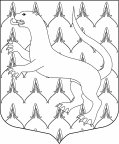 СОВЕТ ДЕПУТАТОВ  МО «ВЕРЕВСКОЕ СЕЛЬСКОЕ ПОСЕЛЕНИЕ»ГАТЧИНСКОГО МУНИЦИПАЛЬНОГО РАЙОНАЛЕНИНГРАДСКОЙ ОБЛАСТИРЕШЕНИЕ«28» сентября 2017 года							№128 (163)О внесении изменений в Решение Советадепутатов Веревского сельского поселения№ 83 от 15.12.2016 г. «О бюджете Веревскогосельского поселения на 2017 год» (в редакции решений Совета депутатов: от 16.02.17 №97;от 04.05.17 № 106)	Руководствуясь ст. 153 Бюджетного Кодекса Российской Федерации, ст. 57 устава Веревского сельского поселения и «Положением о бюджетном процессе в Веревском сельском поселении», и заслушав информацию начальника бюджетного сектора Федоровой Н.И.,СОВЕТ ДЕПУТАТОВ МО ВЕРЕВСКОЕ СЕЛЬСКОЕ ПОСЕЛЕНИЕРЕШИЛ:	Внести в решение Совета депутатов Веревского сельского поселения № 83 от 15.12.2016 года «О бюджете Веревского сельского поселения на 2017 год» (в редакции решений Совета депутатов: от 16.02.17 № 97; от 04.05.17. № 106)» следующие изменения и дополнения:	1.) Изложить пункт 1 статьи 1 в следующей редакции:1. Утвердить основные характеристики бюджета Веревского сельского поселения на 2017 год:	– прогнозируемый общий объем доходов бюджета Веревского сельского поселения в сумме 60 916,11 тыс. руб.; 	– прогнозируемый общий объем расходов бюджета Веревского сельского поселения в сумме 70 881,14 тыс. руб.; 	– прогнозируемый дефицит бюджета Веревского сельского поселения в сумме 9 965,03 тыс. руб.	2.) в статье 5:а) в пункте 7 цифры «12 587,9» заменить цифрами «16 087,9»;б) в пункте 15 цифры «26 782,25» заменить цифрами «9 965,03». 	3.) в статье 6:а) в пункте 2 цифры «9 828,05»; заменить цифрами «9 757,95».	4.) Приложение 1.  «Источники финансирования дефицита бюджета Веревского сельского поселения на 2017 год» изложить в новой редакции (прилагается).	5.) Приложение 2.  «Прогнозируемые поступления доходов в бюджет Веревского сельского поселения на 2017 год» изложить в новой редакции (прилагается).	6.) Приложение 3.  «Межбюджетные трансферты, получаемые в бюджет Веревского сельского поселения из других бюджетов в 2017 году» изложить в новой редакции (прилагается).	7.) Приложение 6.  «Распределение бюджетных ассигнований по разделам и подразделам классификации расходов бюджета Веревского сельского поселения на 2017 год» изложить в новой редакции (прилагается).	8.) Приложение 6.1.  «Распределение бюджетных ассигнований по целевым статьям (муниципальным программам и непрограммным направлениям деятельности), группам и подгруппам видов расходов классификации расходов бюджетов, а также по разделам, подразделам классификации расходов бюджетов бюджета Веревского сельского поселения на 2017 год» изложить в новой редакции (прилагается).	9.) Приложение 7.  «Распределение бюджетных ассигнований на реализацию подпрограмм муниципальной целевой программы «Социально-экономическое развитие муниципального образования «Веревское сельское поселение» Гатчинского муниципального района Ленинградской области на 2015-17 гг.» на 2017 год» изложить в новой редакции (прилагается).	10.) Приложение 8.  «Ведомственная структура расходов бюджета Веревского сельского поселения на 2017 год» изложить в новой редакции (прилагается).	11.) Решение вступает в силу с момента принятия и подлежит официальному опубликованию.Глава МОВеревское сельское поселение					           Д.В. Макеев